American Association for the Surgery of Trauma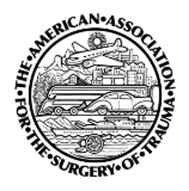 Multi-Institutional Trial CommitteeNew Proposal Application Form\Principal Investigator:				Email:   Institution: 	Co-investigator(s):				Date:	Title of Proposal:	Hypothesis:	Type of Study:	Background-Define the Knowledge Gap that Study Addresses:   Study Aim(s)-Primary Aim:	Secondary Aim:	     Proposed Study Population-Inclusion Criteria:	Adult trauma patients (age ≥ 18 years) who underwent cardiopulmonary bypass to manage their traumatic injuries. Adult trauma patients (age ≥ 18 years) who had similar injuries but did not undergo cardiopulmonary bypass will also be included as our control group.Exclusion Criteria:	Pediatric trauma patients (age <18 years) will be excluded.Outcome Measures-Primary Outcome:	Secondary Outcome(s):	Data Collection Variables:Planned Duration of Study:	Center Participation Goal:	        Patient Recruitment Goal:	Power Analysis Performed:	Yes		No	Plan for Statistical Analysis:	This will be a retrospective study comparing patients with cardiovascular and pulmonary injuries who underwent the repair of these injuries using CPB (the study group) and without CPB (control group). From our initial study on the use of cardiopulmonary bypass in trauma, we determined that over the 6-year study period, there were over 200,000 lung injuries and nearly 12,000 heart injuries recorded (9). In order to make this process more feasible for our participating trauma centers, we plan to conduct data collection in 2 stages. First, we will ask participating centers to provide patients with traumatic injuries that required CPB in the first 24 hours. Based on our data from our prior study, we estimate this would be approximately 250 patients over a 10-year period. We will then analyze the data to determine which specific injuries were treated using CPB. Then, we will go back and ask participating centers to provide patients with those specific injuries that did not undergo CPB. In both stages, we will collect specific information on survival, complications, hospital course, and management as per our proposal. By completing our study this way, it will help us accomplish two goals. First, we will be able to perform a descriptive study on the practice patterns of CPB. Second, it will allow us to perform hypothesis testing and determine if utilization of CPB reduces mortality in specific injuries. Data will be collected using REDCap software that is in compliance with HIPPA regulations. Categorical data such as demographics and clinical characteristics of CPB patients will be summarized and presented as the absolute frequencies and percentages. Continuous variables will be presented either as means with standard deviations or median with interquartile range depending on their distribution patterns. With the aid of our statistician, appropriate statistical tests will be conducted to compare survival between the CPB and control groups, as well to compare our secondary outcomes.Define How Findings from this Multi-Center Study Will Serve as the Foundation for Future Studies or Future Funded Research:This Multi-Center study is both a descriptive and hypothesis generating study, and a hypothesis testing study to redemonstrate the survival benefit of cardiopulmonary bypass that we have shown in our prior research. The results of this study may identify a subset of patients in which CPB should be used more frequently. Additionally, this study may identify specific injuries in which CPB has a significant benefit, which could then be studied in detail in future research.Does Study Require Informed Consent, Describe Rationale:Database Development-Do you have independent funding?:		Yes		No	Does your study require upload of imaging studies?:		Yes		No	If the cost of development of your database exceeds the allotted financial support from AAST, are you able/willing to fund the difference?:		Yes		No	Key References-1.	American College of Surgeons, Committee on Trauma. Resources for optimal care of the injured patient. Chicago, IL: American College of Surgeons; 2014.
2.	Baker JM, Battisella FD, Kraut E, Owings JT, Follette DM. Use of cardiopulmonary bypass to salvage patients with multiple chamber heart wounds. Arch Surg. 1998
3.	Downing SW, Cardarelli MG, Sperling J, Attar S, Wallace DC, Rodriguez A, Brown J, Whitman GJR, McLaughlin JS. Heparinless partial cardiopulmonary bypass for the repair of aortic trauma. J Thorac Cardiovasc Surg 2000
4.	Dauphine C, McKay C, De Virgilio C, Omari B. Selective use of cardiopulmonary bypass in trauma patients. Am Surg. 2005
5.	Pate JW, Fabian TC, Walker WA. Acute traumatic repair of the aortic isthmus: repair with cardiopulmonary bypass. Ann Thorac Surg 1995
6.	Hendel PN, Grant AF. Blunt traumatic rupture of the heart: successful repair of simultaneous rupture of the right atrium and left ventricle. J Thorac Cardiovasc Surg 1981
7.	Moore FO, Berne JD, Turner WF, Villarreal DH, McGovern T, Rowe SA, Norwood SH. Off pump coronary artery bypass is an alternative to conventional cardiopulmonary bypass when repair of traumatic coronary arteries is indicated. Am Surg. 2007
8.	Reissman P, Rivkand A, Jurim O, Simon D. Case Report: The management of penetrating cardiac trauma with major coronary artery injury – is cardiopulmonary bypass essential?. J Trauma 1992
9. 	Johnson BP, Hojman HM, Mahoney EJ, Detelich D, Karamchandani M, Ricard C, Breeze JL, Bugaev N. Nationwide Utilization of Cardiopulmonary Bypass in Cardiothoracic Trauma: A Retrospective Analysis of the National Trauma Data Bank. J Trauma Acute Care Surg. 2021 Jun 16. Epub ahead of print.